CHAPTERS 9-12 READ LUKE 9:1-27.True or False (write T or F in the blank):___	1.	Jesus gave the twelve apostles power to heal and cast out demons.___	2.	The apostles were told to take plenty of food and clothing for their journey.___	3.	Herod wanted to see Jesus.___	4.	The apostles wanted to send the people away because there was no food for them.___	5.	When they were finished eating, the people collected the leftovers.___	6.	Peter thought Jesus was Elijah.___	7.	Jesus told his apostles not to tell people who he was at this time.___	8.	Jesus told his disciples He would be killed and raised up.___	9.	Those who want to follow Jesus do not need to do anything but pray.___	10.	Jesus said some of his apostles would be living when His Kingdom came.Multiple Choice (write the letter in the blank):___	11.	The twelve apostles were instructed to preach _____.			a - that John was a prophet	b - the Kingdom of God	c - that Jesus was the Christ___	12.	Herod was concerned because he thought Jesus was ______.			a - dead	b - John come back to life	c - Elijah___	13.	Herod had _____ beheaded.			a - Peter	b - Elijah	c - John the Baptist___	14.	The apostles became concerned one evening because _____.			a - a storm was coming	b - Jesus got sick	c - there was a shortage of food___	15.	Jesus fed _____ people with five loaves of bread and two fish.			a - 150	b - 500	c - more than 5000___	16.	Peter said Jesus was _____ when Jesus asked him who he thought He was.			a - John the Baptist	b - the Christ of God	c - a prophet raised from the dead___	17.	Jesus said He would be _____ by the elders, chief priests, and scribes.			a - loved	b - rejected	c - worshipped___	18.	Jesus said whoever _____ his life for His (Jesus') sake will save it.			a - loses	b - saves	c - keeps___	19.	“What is a man _____ if he gains the whole world and loses himself (his soul).”			a - losing	b - profited	c - keeping___	20.	The one who is _____ of Jesus and His words, the Son of Man will be ashamed of when He comes.			a - proud	b -  afraid	c - ashamed READ LUKE 9:28-62.True or False (write T or F in the blank):___	1.	Jesus took Peter, James, and John up on a mountain to pray.___	2.	While on the mountain, Moses and Elijah appeared with Jesus.___	3.	Moses and Elijah were discussing Jesus' coming departure with Him.___	4.	Fire came out of heaven to declare Jesus was God's son.___	5.	While Jesus was on the mountain, His other disciples healed a boy with a demon.___	6.	Jesus told his disciples that He was going to be delivered into the hands of men.___	7.	Some of Jesus' apostles were arguing about who was the greatest.___	8.	Some of the Samaritans would not let Jesus stay in their town.___	9.	Jesus was homeless.___	10.	Jesus said the dead (spiritual) should bury the dead (physical).Multiple Choice (write the letter in the blank):___	11.	When Jesus was on the mountain His clothing became _____.			a - white and glowing	b - invisible	c - cloudy___	12.	Peter wanted to make three _____.			a - loaves of bread	b - tabernacles	c - altars___	13.	A voice came out of the _____ saying "This is my Son, My Chosen One, listen to Him."			a - fire	b - cave	c - cloud___	14.	Jesus used a _____ to teach His disciples about who would be greatest.			a - tree	b - child	c - lamb___	15.	Jesus said “The one who is _____ among all of you, this is the one who is great.”			a - greatest	b - tallest	c - least___	16.	One town in Samaria would not receive Jesus because _____.			a - He was homeless	b - He would not pay	c - He was headed to Jerusalem___	17.	James and John wanted to _____ the Samaritan city.			a - go around	b - burn up	c - flood___	18.	Jesus did not come to destroy but to _____ people.			a - condemn	b - judge	c - save___	19.	Jesus told those who wanted to follow Him to _____.			a - bury their dead first	b - tell their friends good-bye	c - proclaim the Kingdom of God___	20.	Jesus said that no one that puts his hand to the plow and looks back is _____.			a - a farmer	b - fit for the Kingdom of God	c - awake READ LUKE 10:1-22.True or False (write T or F in the blank):___	1.	Jesus sent out men in pairs to the cities where He was going.___	2.	There were plenty of laborers to work in God's harvest.___	3.	The disciples were to stay in one house when they went into a town.___	4.	If the people would not listen, the disciples were to shake the dust of that village off their feet and move on.___	5.	The seventy were to preach that the Kingdom of God was near.___	6.	The one who rejects Christ rejects God.___	7.	Jesus said that He saw Satan fall from heaven like lightning.___	8.	The disciples were to rejoice that the spirits were subject to them.___	9.	Jesus prayed to God.___	10.	Jesus said that all things had been given to Him by God.Multiple Choice (write the letter in the blank):___	11.	Jesus appointed _____ others to go to the cities in the area.			a - 70	b - 12	c - 100___	12.	They were sent out like _____ in the middle of wolves.			a - prophets	b - lambs	c - angels___	13.	When the disciples entered a house, they were to eat _____.			a - what they brought	b - whatever was set before  them	c- only certain foods___	14.	They were to say _____ when they entered a house.			a - “You are blessed”	b - “Peace be to this house”	c - “Woe to you”___	15.	Jesus said a laborer is worthy of _____.			a - his wages	b - the Kingdom	c - praise___	16.	The people who listened to the disciples listened to ____.			a - Moses	b - Jesus	c - the Pope___	17.	The seventy returned to Jesus with _____.			a - fear	b - great riches	c - joy___	18.	Jesus told His disciples to rejoice because _____.			a - they had power	b - they were rich	c - their names were written in Heaven___	19.	Jesus praised God because God had revealed the truth to _____.			a - wise men	b - infants	c - intelligent men___	20.	_____ had been given over to Jesus by God.			a - All things	b - Nothing	c - A few secrets READ LUKE 10:23-42.True or False (write T or F in the blank):___	1.	Jesus said that His disciples had seen things that prophets and kings wanted to see.___	2.	A lawyer asked Jesus what he had to do to inherit eternal life.___	3.	Jesus answered the man with a question.___	4.	The man didn't know the Law of Moses.___	5.	Jesus told a parable to show who a person's neighbor is.___	6.	The man in the parable was beaten and robbed and left for dead.___	7.	The priest stopped and helped the beaten man.___	8.	Two men passed by the beaten man without helping him.___	9.	The Samaritan was the true neighbor.___	10.	Jesus told Martha that it was good to worry about things.Multiple Choice (write the letter in the blank):___	11.	Jesus told his disciples privately, “_____ are the eyes which see the things you see.”			a - Strong	b - Fearful	c - Blessed___	12.	The lawyer quoted from _____.			a - the Koran	b - Law of Moses	c - Shakespeare___	13.	The lawyer asked Jesus who _____ was.			a - Jesus	b - the priest	c - his neighbor___	14.	_____ saw the beaten man by the side of the road.			a - One man	b - Three men	c - Six men___	15.	The _____ treated the beaten man and took him to an inn until he was better.			a - Samaritan	b - priest	c - Levite___	16.	Jesus told the lawyer to _____.			a - forget the parable	b  justify himself	c - go and do the same___	17.	A woman named _____ welcomed Jesus into her home.			a - Elizabeth	b - Martha	c - Susanna___	18.	_____ was seated at Jesus’ feet listening to Him.			a - Martha	b - Mary	c - Peter___	19.	Martha wanted Jesus to _____.			a - make Mary help her	b - perform a miracle	c - come to dinner___	20.	Jesus said Mary had chosen the _____ part.			a - easy	b - simple	c - good READ LUKE 11:1-28.True or False (write T or F in the blank):___	1.	Jesus’ disciples asked Him to teach them to pray.___	2.	Jesus told his disciples to pray to Mary.___	3.	They were to pray for the Kingdom of God.___	4.	The disciples were told to pray for forgiveness.___	5.	Jesus told a parable of a man who asked his neighbor for bread.___	6.	Jesus said that if a man's son asked for a fish, he should give him a snake.___	7.	Jesus cast demons out by the power of Satan.___	8.	A kingdom will not stand if it is divided.___	9.	When an evil spirit is cast out of a man and returns with other evil spirits, the man is worse than before.___	10.	Jesus said that those who hear the word of God and do it are more blessed than His mother Mary.Multiple Choice (write the letter in the blank):___	11.	Jesus taught his disciples to ask God for their _____ bread.			a - daily	b - weekly	c - yearly___	12.	The man who was asked for bread would get up and give his neighbor bread because _____.			a - he was a friend	b - it was right	c - He was persistent___	13.	Jesus told his disciples to _____, and it would be given to them.			a - ask	b - seek	c - knock___	14.	If a son asks for an egg, his father will not give him a _____.			a - stone	b - fish	c - scorpion__	15.	Even these evil people knew how to give _____ gifts to their children.			a - rotten	b - no	c - good___	16.	So the Heavenly Father will give _____ to His children who ask.			a - riches	b - the Holy Spirit	c - a snake___	17.	Some said Jesus cast out demons by _____.			a - the ruler of the demons	b - God	c - the priest___	18.	Jesus said that a house that is ____ will fall.			a - old	b - divided against itself	c - too big___	19.	Anyone who is not with Jesus is _____.			a - against Him	b - a hypocrite	c - strong___	20.	Jesus said that those who _____ will be blessed.			a - pray to Him	b - work hard	c - hear and do the will of God READ LUKE 11:29-54.True or False (write T or F in the blank):___	1.	Jonah was a sign to the Ninevites.___	2.	The Queen of the South came to see Jesus.___	3.	The eye is the lamp of the body.___	4.	Jesus went to lunch with a Pharisee.___	5.	Jesus said that the Pharisees were concerned about things being clean inside and out.___	6.	Jesus said that the Pharisees were wrong to pay tithes of all their garden herbs.___	7.	One of the lawyers said that Jesus insulted them.___	8.	Jesus said that the lawyers weighed people down with burdens that they would not touch.___	9.	Jesus predicted that the lawyers would kill some of God’s prophets and apostles.___	10.	After Jesus left the lunch, the Pharisees and lawyers discussed a way to honor Jesus. Multiple Choice (write the letter in the blank):___	11.	Jesus said that _____ would be a sign to that generation.			a - Jonah	b - John the Baptist	c - the Son of Man___	12.	The people of Nineveh would judge the people of that generation because they _____.				a - were richer	b - repented	c - were not Jews___	13.	Jesus said that they should watch out so that the ____ in them was not darkness.			a - light	b - judgment	c - word___	14.	When Jesus ate with the Pharisee, the Pharisee was upset because Jesus _____.			a - reclined at the table	b - ate with his fingers	c - did not wash___	15.	Jesus rebuked the Pharisees because they were _____.			a - clean on the outside	b - wicked on the inside	c - judged Him___	16.	Jesus pronounced a woe on the Pharisees because they _____.			a - loved respectful greetings	b - loved the chief seats	c - both a and b___	17.	Jesus said that the Pharisees were like _____.			a - concealed tombs	b - lights on a lamp stand	c - the Ninevites 	___	18.	Jesus pronounced a woe on the lawyers because they _____.			a - ate bacon	b - were insulted	c - approved of their fathers___	19.	Jesus said that the _____ of Abel to Zechariah would be on that generation.			a - judgment	b - wisdom	c - blood___	20.	After this the scribes and Pharisees began to plot to _____.			a - kill Jesus	b - catch Jesus in what He said	c - make Jesus go away                READ LUKE 12:1-34.True or False (write T or F in the blank):___	1.	Every secret will someday be revealed.___	2.	God knows the number of hairs on our head.___	3.	We can never be forgiven for speaking against Jesus.___	4.	Jesus said that our possessions are the most important thing in this life.___	5.	In the parable of the rich man, God called the man a fool.___	6.	The man who is wealthy, but is not rich toward God is foolish.___	7.	We can lengthen our lives by worrying.___	8.	Solomon was clothed more beautifully than the lilies.___	9.	God knows what we need and will provide it if we are faithful to Him.___	10.	God has made His Kingdom available to those who seek it.Multiple Choice (write the letter in the blank):___	11.	Jesus said that His followers should not be afraid of those who _____ the body.			a - honor	b - burn	c - kill___	12.	Jesus warned that people should fear the One who can _____.			a - kill the body	b - cast into hell	c - reveal secrets___	13.	Jesus said that _____ who confesses Him before men will be confessed before the angels of God			a - no one	b - everyone	c - the rich___	14.	Jesus said that we should be on guard against every form of _____.			a - possessions	b - riches	c - greed___	15.	Jesus said that _____ is more than food.			a - life	b - clothing	c - the body___	16.	You are more valuable than the _____, and God feeds them.			a - poor	b - rich	c - birds___	17.	We should seek _____ first before anything else.			a - food	b - God's Kingdom	c - shelter___	18.	Jesus told his disciples to sell their possessions and give to _____.			a - the priest	b – charity	c - thieves___	19.	Moths cannot destroy our treasures in _____.			a - heaven	b - earth	c - the bank___	20.	“Where your treasure is, there your _____ will be also.”			a - gold	b - life	c - heart READ LUKE 12:35-59.True or False (write T or F in the blank):___	1.	Jesus said that those slaves who are ready will be blessed.___	2.	We will know when Jesus is coming back.___	3.	The thief comes when a person does not know he is coming.___	4.	Jesus said that the servant who is doing the master's will, is going to be blessed.___	5.	A good slave says his master is not returning and gets drunk.___	6.	A bad slave will be assigned a place with unbelievers.___	7.	God will require more from those who have more. ___ 	8.	Jesus was distressed about His coming death.___	9.	Jesus said that His teaching would divide families.___	10.	It is best to settle with an opponent before going to the judge. Multiple Choice (write the letter in the blank):___	11.	Blessed are those who are found on the _____ when Jesus returns.			a - alert	b - housetop	c - lake___	12.	The master will come when the slave is _____.			a - watching	b - not expecting Him	c - asleep___	13.	The slave who knows what the master wants and does not do it will _____.			a - be rewarded	b - receive many lashes	c - receive few lashes___	14.	Jesus said that we should _____ for the Son of Man will come when we do not expect Him.			a - hide	b - run	c - be ready___	15.	Jesus said that He had come to _____.			a - cast fire on the earth	b - give many lashes	c - bring peace___	16.	Jesus said that He came to bring _____ between people.			a - peace	b - division	c - jealousy___	17.	Jesus called some of them ____ because they could tell the weather but did not recognize Him as the Messiah.			a - liars	b - hypocrites	c - slaves___	18.	Jesus said that people should be able to judge _____.			a - their friends	b - themselves	c - what is right___	19.	If we have done something wrong, we should try to settle with our opponent before _____.			a - anyone finds out	b - we are thrown in prison	c - we are caught___	20.	Those that have been entrusted with much, will have _____ asked of him.			a - much	b - little	c - nothing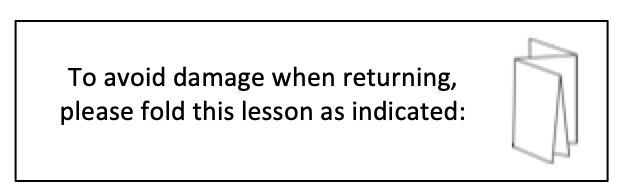 Name: ___________________________ Address: __________________________ City: _______________ State: ____ ZIP: ________Four Lakes Church of Christ  302 Acewood Boulevard  Madison, WI 53714-2511  www.fourlakescoc.org  fourlakeschurch@gmail.com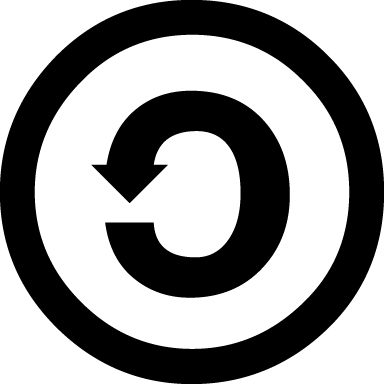 Licensed under ShareAlike 4.0 (http://creativecommons.org/licenses/by-sa/4.0/). Basically, feel free to adapt and redistribute this work, but do not put a restrictive license on it.